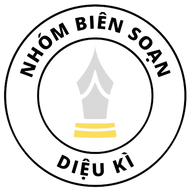 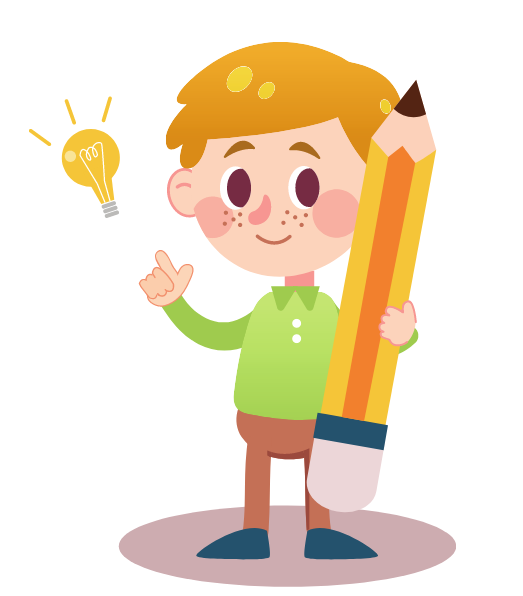 a